§4807-B.  Approval of smaller lots1.  Approval by local plumbing inspector.  A lot of less than the size required in section 4807‑A may be used for subsurface waste disposal if approved in writing by the local plumbing inspector for the municipality or unorganized territory, as long as:A.  The applicant has submitted a current application for subsurface wastewater disposal, or the equivalent, pursuant to rules adopted by the Department of Health and Human Services;  [PL 2003, c. 308, §2 (NEW); PL 2003, c. 689, Pt. B, §6 (REV).]B.  The subsurface waste disposal meets the criteria for first-time subsurface waste disposal systems as adopted by rule by the Department of Health and Human Services without requiring a variance; and  [PL 2003, c. 308, §2 (NEW); PL 2003, c. 689, Pt. B, §6 (REV).]C.  The subsurface waste disposal is not an engineered disposal system.  [PL 2003, c. 308, §2 (NEW).][PL 2003, c. 308, §2 (NEW); PL 2003, c. 689, Pt. B, §6 (REV).]2.  Approval by Department of Health and Human Services.  A lot that does not meet the criteria listed in subsection 1 may be used for subsurface waste disposal if the subsurface waste disposal is in compliance with the rules regarding subsurface waste disposal adopted by the Department of Health and Human Services and is approved in writing by the Department of Health and Human Services.[PL 2003, c. 308, §2 (NEW); PL 2003, c. 689, Pt. B, §6 (REV).]3.  Review fee.  The Department of Health and Human Services or the municipality or unorganized territory may charge a review fee not to exceed $50.[PL 2003, c. 308, §2 (NEW); PL 2003, c. 689, Pt. B, §6 (REV).]SECTION HISTORYPL 1973, c. 411, §1 (NEW). PL 1985, c. 481, §A21 (AMD). PL 2003, c. 308, §2 (RPR). PL 2003, c. 689, §B6 (REV). The State of Maine claims a copyright in its codified statutes. If you intend to republish this material, we require that you include the following disclaimer in your publication:All copyrights and other rights to statutory text are reserved by the State of Maine. The text included in this publication reflects changes made through the First Regular and First Special Session of the 131st Maine Legislature and is current through November 1, 2023
                    . The text is subject to change without notice. It is a version that has not been officially certified by the Secretary of State. Refer to the Maine Revised Statutes Annotated and supplements for certified text.
                The Office of the Revisor of Statutes also requests that you send us one copy of any statutory publication you may produce. Our goal is not to restrict publishing activity, but to keep track of who is publishing what, to identify any needless duplication and to preserve the State's copyright rights.PLEASE NOTE: The Revisor's Office cannot perform research for or provide legal advice or interpretation of Maine law to the public. If you need legal assistance, please contact a qualified attorney.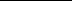 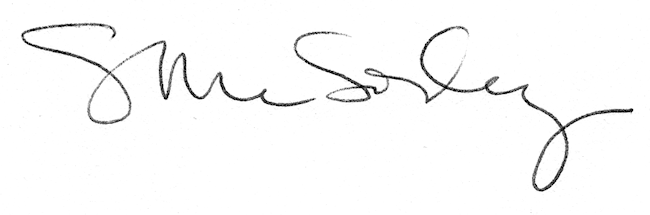 